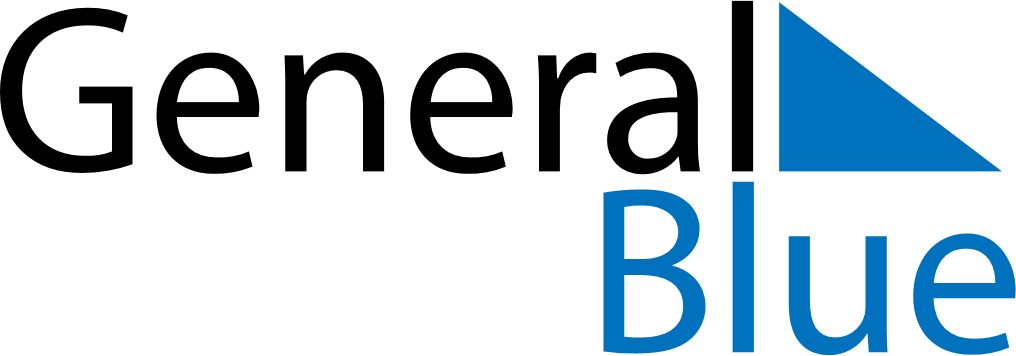 April 2018April 2018April 2018Cocos IslandsCocos IslandsSundayMondayTuesdayWednesdayThursdayFridaySaturday1234567Easter MondaySelf Determination Day8910111213141516171819202122232425262728Anzac Day2930